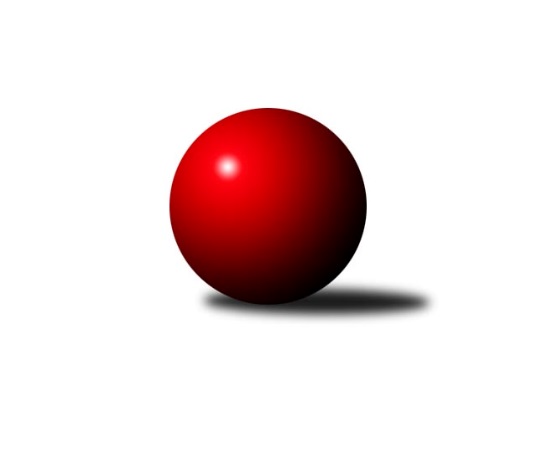 Č.10Ročník 2018/2019	27.5.2024 Krajský přebor OL 2018/2019Statistika 10. kolaTabulka družstev:		družstvo	záp	výh	rem	proh	skore	sety	průměr	body	plné	dorážka	chyby	1.	TJ Břidličná ˝A˝	9	6	1	2	45.0 : 27.0 	(54.5 : 53.5)	2524	13	1736	789	32.9	2.	TJ Sokol Mohelnice	9	6	1	2	42.5 : 29.5 	(66.0 : 42.0)	2523	13	1747	776	37.6	3.	KK PEPINO Bruntál	9	6	0	3	45.0 : 27.0 	(62.5 : 45.5)	2410	12	1681	729	46.8	4.	Sokol Přemyslovice ˝B˝	9	6	0	3	44.0 : 28.0 	(63.5 : 44.5)	2434	12	1705	728	42.7	5.	Spartak Přerov ˝C˝	9	5	1	3	40.0 : 32.0 	(53.0 : 55.0)	2468	11	1710	759	40.6	6.	TJ Horní Benešov ˝C˝	9	4	0	5	35.5 : 36.5 	(47.0 : 61.0)	2443	8	1692	751	40.3	7.	SKK Jeseník ˝B˝	9	4	0	5	32.5 : 39.5 	(51.0 : 57.0)	2409	8	1673	736	47	8.	TJ Pozemstav Prostějov	10	4	0	6	35.0 : 45.0 	(62.5 : 57.5)	2489	8	1732	757	46	9.	KK Zábřeh  ˝C˝	9	3	1	5	34.0 : 38.0 	(51.5 : 56.5)	2486	7	1730	756	47.1	10.	KS Moravský Beroun	9	3	1	5	31.5 : 40.5 	(53.0 : 55.0)	2482	7	1752	731	47.9	11.	KK Šumperk ˝C˝	9	0	1	8	15.0 : 57.0 	(35.5 : 72.5)	2307	1	1630	677	57.8Tabulka doma:		družstvo	záp	výh	rem	proh	skore	sety	průměr	body	maximum	minimum	1.	KK PEPINO Bruntál	6	5	0	1	34.0 : 14.0 	(44.5 : 27.5)	2351	10	2396	2187	2.	Sokol Přemyslovice ˝B˝	6	5	0	1	33.0 : 15.0 	(44.5 : 27.5)	2551	10	2600	2469	3.	Spartak Přerov ˝C˝	5	3	1	1	25.0 : 15.0 	(32.0 : 28.0)	2624	7	2676	2568	4.	TJ Břidličná ˝A˝	4	3	0	1	21.0 : 11.0 	(24.0 : 24.0)	2429	6	2455	2384	5.	SKK Jeseník ˝B˝	4	3	0	1	17.0 : 15.0 	(24.0 : 24.0)	2502	6	2581	2456	6.	TJ Horní Benešov ˝C˝	5	3	0	2	23.5 : 16.5 	(27.0 : 33.0)	2556	6	2601	2500	7.	TJ Sokol Mohelnice	4	2	1	1	19.5 : 12.5 	(34.5 : 13.5)	2542	5	2633	2506	8.	KS Moravský Beroun	5	2	1	2	20.0 : 20.0 	(33.5 : 26.5)	2470	5	2507	2382	9.	KK Zábřeh  ˝C˝	3	2	0	1	16.0 : 8.0 	(21.5 : 14.5)	2532	4	2549	2507	10.	TJ Pozemstav Prostějov	4	2	0	2	17.0 : 15.0 	(24.0 : 24.0)	2545	4	2621	2493	11.	KK Šumperk ˝C˝	4	0	0	4	5.5 : 26.5 	(16.0 : 32.0)	2297	0	2401	2169Tabulka venku:		družstvo	záp	výh	rem	proh	skore	sety	průměr	body	maximum	minimum	1.	TJ Sokol Mohelnice	5	4	0	1	23.0 : 17.0 	(31.5 : 28.5)	2519	8	2616	2251	2.	TJ Břidličná ˝A˝	5	3	1	1	24.0 : 16.0 	(30.5 : 29.5)	2543	7	2698	2477	3.	Spartak Přerov ˝C˝	4	2	0	2	15.0 : 17.0 	(21.0 : 27.0)	2430	4	2591	2318	4.	TJ Pozemstav Prostějov	6	2	0	4	18.0 : 30.0 	(38.5 : 33.5)	2480	4	2564	2298	5.	KK Zábřeh  ˝C˝	6	1	1	4	18.0 : 30.0 	(30.0 : 42.0)	2479	3	2600	2367	6.	Sokol Přemyslovice ˝B˝	3	1	0	2	11.0 : 13.0 	(19.0 : 17.0)	2394	2	2503	2268	7.	KK PEPINO Bruntál	3	1	0	2	11.0 : 13.0 	(18.0 : 18.0)	2429	2	2493	2373	8.	TJ Horní Benešov ˝C˝	4	1	0	3	12.0 : 20.0 	(20.0 : 28.0)	2414	2	2504	2256	9.	KS Moravský Beroun	4	1	0	3	11.5 : 20.5 	(19.5 : 28.5)	2485	2	2519	2455	10.	SKK Jeseník ˝B˝	5	1	0	4	15.5 : 24.5 	(27.0 : 33.0)	2390	2	2498	2303	11.	KK Šumperk ˝C˝	5	0	1	4	9.5 : 30.5 	(19.5 : 40.5)	2309	1	2428	2070Tabulka podzimní části:		družstvo	záp	výh	rem	proh	skore	sety	průměr	body	doma	venku	1.	TJ Břidličná ˝A˝	9	6	1	2	45.0 : 27.0 	(54.5 : 53.5)	2524	13 	3 	0 	1 	3 	1 	1	2.	TJ Sokol Mohelnice	9	6	1	2	42.5 : 29.5 	(66.0 : 42.0)	2523	13 	2 	1 	1 	4 	0 	1	3.	KK PEPINO Bruntál	9	6	0	3	45.0 : 27.0 	(62.5 : 45.5)	2410	12 	5 	0 	1 	1 	0 	2	4.	Sokol Přemyslovice ˝B˝	9	6	0	3	44.0 : 28.0 	(63.5 : 44.5)	2434	12 	5 	0 	1 	1 	0 	2	5.	Spartak Přerov ˝C˝	9	5	1	3	40.0 : 32.0 	(53.0 : 55.0)	2468	11 	3 	1 	1 	2 	0 	2	6.	TJ Horní Benešov ˝C˝	9	4	0	5	35.5 : 36.5 	(47.0 : 61.0)	2443	8 	3 	0 	2 	1 	0 	3	7.	SKK Jeseník ˝B˝	9	4	0	5	32.5 : 39.5 	(51.0 : 57.0)	2409	8 	3 	0 	1 	1 	0 	4	8.	TJ Pozemstav Prostějov	10	4	0	6	35.0 : 45.0 	(62.5 : 57.5)	2489	8 	2 	0 	2 	2 	0 	4	9.	KK Zábřeh  ˝C˝	9	3	1	5	34.0 : 38.0 	(51.5 : 56.5)	2486	7 	2 	0 	1 	1 	1 	4	10.	KS Moravský Beroun	9	3	1	5	31.5 : 40.5 	(53.0 : 55.0)	2482	7 	2 	1 	2 	1 	0 	3	11.	KK Šumperk ˝C˝	9	0	1	8	15.0 : 57.0 	(35.5 : 72.5)	2307	1 	0 	0 	4 	0 	1 	4Tabulka jarní části:		družstvo	záp	výh	rem	proh	skore	sety	průměr	body	doma	venku	1.	Sokol Přemyslovice ˝B˝	0	0	0	0	0.0 : 0.0 	(0.0 : 0.0)	0	0 	0 	0 	0 	0 	0 	0 	2.	KK PEPINO Bruntál	0	0	0	0	0.0 : 0.0 	(0.0 : 0.0)	0	0 	0 	0 	0 	0 	0 	0 	3.	KS Moravský Beroun	0	0	0	0	0.0 : 0.0 	(0.0 : 0.0)	0	0 	0 	0 	0 	0 	0 	0 	4.	TJ Břidličná ˝A˝	0	0	0	0	0.0 : 0.0 	(0.0 : 0.0)	0	0 	0 	0 	0 	0 	0 	0 	5.	TJ Horní Benešov ˝C˝	0	0	0	0	0.0 : 0.0 	(0.0 : 0.0)	0	0 	0 	0 	0 	0 	0 	0 	6.	KK Zábřeh  ˝C˝	0	0	0	0	0.0 : 0.0 	(0.0 : 0.0)	0	0 	0 	0 	0 	0 	0 	0 	7.	TJ Pozemstav Prostějov	0	0	0	0	0.0 : 0.0 	(0.0 : 0.0)	0	0 	0 	0 	0 	0 	0 	0 	8.	TJ Sokol Mohelnice	0	0	0	0	0.0 : 0.0 	(0.0 : 0.0)	0	0 	0 	0 	0 	0 	0 	0 	9.	KK Šumperk ˝C˝	0	0	0	0	0.0 : 0.0 	(0.0 : 0.0)	0	0 	0 	0 	0 	0 	0 	0 	10.	SKK Jeseník ˝B˝	0	0	0	0	0.0 : 0.0 	(0.0 : 0.0)	0	0 	0 	0 	0 	0 	0 	0 	11.	Spartak Přerov ˝C˝	0	0	0	0	0.0 : 0.0 	(0.0 : 0.0)	0	0 	0 	0 	0 	0 	0 	0 Zisk bodů pro družstvo:		jméno hráče	družstvo	body	zápasy	v %	dílčí body	sety	v %	1.	Martin Macas 	TJ Sokol Mohelnice 	10	/	10	(100%)	14.5	/	20	(73%)	2.	Leopold Jašek 	-- volný los -- 	9	/	10	(90%)	16	/	20	(80%)	3.	Milan Šula 	TJ Sokol Mohelnice 	9	/	10	(90%)	16	/	20	(80%)	4.	Lukáš Horňák 	KK Zábřeh  ˝C˝ 	8	/	10	(80%)	14.5	/	20	(73%)	5.	Zdeněk Chmela ml.	KS Moravský Beroun  	8	/	10	(80%)	14	/	20	(70%)	6.	Erich Retek 	KS Moravský Beroun  	7	/	7	(100%)	11.5	/	14	(82%)	7.	Zdeněk Fiury ml.	TJ Břidličná ˝A˝ 	7	/	8	(88%)	11	/	16	(69%)	8.	Milan Smékal 	Sokol Přemyslovice ˝B˝ 	7	/	9	(78%)	15	/	18	(83%)	9.	Miluše Rychová 	KK PEPINO Bruntál 	7	/	9	(78%)	13	/	18	(72%)	10.	Jan Mlčák 	KK PEPINO Bruntál 	7	/	9	(78%)	13	/	18	(72%)	11.	Zdeněk Černý 	TJ Horní Benešov ˝C˝ 	7	/	10	(70%)	12	/	20	(60%)	12.	Petra Rosypalová 	SKK Jeseník ˝B˝ 	6.5	/	10	(65%)	9	/	20	(45%)	13.	Miroslav Plachý 	TJ Pozemstav Prostějov 	6	/	7	(86%)	11	/	14	(79%)	14.	Miroslav Ondrouch 	Sokol Přemyslovice ˝B˝ 	6	/	8	(75%)	11	/	16	(69%)	15.	Lukáš Janalík 	KK PEPINO Bruntál 	6	/	8	(75%)	10	/	16	(63%)	16.	Miroslav Vala 	SKK Jeseník ˝B˝ 	6	/	9	(67%)	13	/	18	(72%)	17.	Rostislav Petřík 	Spartak Přerov ˝C˝ 	6	/	9	(67%)	12	/	18	(67%)	18.	Jiří Kankovský 	Sokol Přemyslovice ˝B˝ 	6	/	9	(67%)	11	/	18	(61%)	19.	Václav Čamek 	KK Zábřeh  ˝C˝ 	6	/	9	(67%)	10.5	/	18	(58%)	20.	Martin Pěnička 	KK Zábřeh  ˝C˝ 	6	/	9	(67%)	10	/	18	(56%)	21.	Ivo Mrhal ml.	TJ Břidličná ˝A˝ 	6	/	9	(67%)	10	/	18	(56%)	22.	Lubomír Složil 	KK Zábřeh  ˝C˝ 	6	/	10	(60%)	9	/	20	(45%)	23.	Jiří Kohoutek 	Spartak Přerov ˝C˝ 	6	/	10	(60%)	8	/	20	(40%)	24.	Eva Zdražilová 	TJ Horní Benešov ˝C˝ 	5.5	/	9	(61%)	9	/	18	(50%)	25.	Josef Grulich 	Sokol Přemyslovice ˝B˝ 	5	/	7	(71%)	9	/	14	(64%)	26.	Tomáš Janalík 	KK PEPINO Bruntál 	5	/	7	(71%)	8	/	14	(57%)	27.	Tomáš Fiury 	TJ Břidličná ˝A˝ 	5	/	7	(71%)	8	/	14	(57%)	28.	Martin Rédr 	Spartak Přerov ˝C˝ 	5	/	8	(63%)	10	/	16	(63%)	29.	Zdeněk Fiury st.	TJ Břidličná ˝A˝ 	5	/	8	(63%)	8	/	16	(50%)	30.	Marek Kankovský 	Sokol Přemyslovice ˝B˝ 	5	/	8	(63%)	7	/	16	(44%)	31.	Čestmír Řepka 	KS Moravský Beroun  	5	/	9	(56%)	11	/	18	(61%)	32.	Miloslav Petrů 	TJ Horní Benešov ˝C˝ 	5	/	9	(56%)	10	/	18	(56%)	33.	Pavel Černohous 	TJ Pozemstav Prostějov 	5	/	10	(50%)	11	/	20	(55%)	34.	Robert Kučerka 	TJ Horní Benešov ˝C˝ 	5	/	10	(50%)	10	/	20	(50%)	35.	Jiří Kropáč 	-- volný los -- 	5	/	10	(50%)	9	/	20	(45%)	36.	Jaroslav Jílek 	TJ Sokol Mohelnice 	4.5	/	9	(50%)	10	/	18	(56%)	37.	Martin Zavacký 	SKK Jeseník ˝B˝ 	4	/	5	(80%)	8	/	10	(80%)	38.	Pavel Košťál 	KK Šumperk ˝C˝ 	4	/	6	(67%)	9	/	12	(75%)	39.	Václav Kovařík 	TJ Pozemstav Prostějov 	4	/	6	(67%)	8	/	12	(67%)	40.	Libor Daňa 	Spartak Přerov ˝C˝ 	4	/	7	(57%)	8	/	14	(57%)	41.	Antonín Jašek 	TJ Sokol Mohelnice 	4	/	7	(57%)	7.5	/	14	(54%)	42.	Michael Dostál 	TJ Horní Benešov ˝C˝ 	4	/	7	(57%)	5	/	14	(36%)	43.	Vítězslav Kadlec 	KK PEPINO Bruntál 	4	/	8	(50%)	10	/	16	(63%)	44.	Jan Semrád 	KK Šumperk ˝C˝ 	4	/	8	(50%)	8	/	16	(50%)	45.	Petra Rosypalová 	SKK Jeseník ˝B˝ 	4	/	9	(44%)	10	/	18	(56%)	46.	Josef Novotný 	KK PEPINO Bruntál 	4	/	9	(44%)	9.5	/	18	(53%)	47.	Vilém Berger 	TJ Břidličná ˝A˝ 	4	/	9	(44%)	8	/	18	(44%)	48.	Josef Veselý 	TJ Břidličná ˝A˝ 	4	/	9	(44%)	6.5	/	18	(36%)	49.	Jan Lenhart 	Spartak Přerov ˝C˝ 	4	/	10	(40%)	9	/	20	(45%)	50.	Jiří Divila 	Spartak Přerov ˝C˝ 	3	/	3	(100%)	4	/	6	(67%)	51.	Lukáš Vybíral 	Sokol Přemyslovice ˝B˝ 	3	/	5	(60%)	6.5	/	10	(65%)	52.	Tomáš Zatloukal 	Sokol Přemyslovice ˝B˝ 	3	/	5	(60%)	5	/	10	(50%)	53.	Ludovít Kumi 	TJ Sokol Mohelnice 	3	/	6	(50%)	9	/	12	(75%)	54.	Hana Kopečná 	TJ Horní Benešov ˝C˝ 	3	/	6	(50%)	6	/	12	(50%)	55.	Václav Pumprla 	Spartak Přerov ˝C˝ 	3	/	7	(43%)	7	/	14	(50%)	56.	Jana Fousková 	SKK Jeseník ˝B˝ 	3	/	8	(38%)	10	/	16	(63%)	57.	Petr Otáhal 	KS Moravský Beroun  	3	/	9	(33%)	9	/	18	(50%)	58.	Miroslav Machalíček 	-- volný los -- 	3	/	9	(33%)	7	/	18	(39%)	59.	Jan Tögel 	-- volný los -- 	3	/	9	(33%)	6	/	18	(33%)	60.	Jitka Horká 	KK Šumperk ˝C˝ 	2	/	2	(100%)	4	/	4	(100%)	61.	Petr Černohous 	TJ Pozemstav Prostějov 	2	/	3	(67%)	5	/	6	(83%)	62.	Ivo Mrhal st.	TJ Břidličná ˝A˝ 	2	/	4	(50%)	4.5	/	8	(56%)	63.	Milan Dvorský 	Sokol Přemyslovice ˝B˝ 	2	/	5	(40%)	5	/	10	(50%)	64.	Václav Kovařík 	TJ Pozemstav Prostějov 	2	/	6	(33%)	6	/	12	(50%)	65.	Richard Janalík 	KK PEPINO Bruntál 	2	/	6	(33%)	3	/	12	(25%)	66.	Josef Jurda 	TJ Pozemstav Prostějov 	2	/	6	(33%)	3	/	12	(25%)	67.	Rostislav Biolek 	KK Šumperk ˝C˝ 	2	/	7	(29%)	6	/	14	(43%)	68.	Miroslav Bodanský 	KK Zábřeh  ˝C˝ 	2	/	7	(29%)	4	/	14	(29%)	69.	Zdeňka Habartová 	TJ Horní Benešov ˝C˝ 	2	/	7	(29%)	3	/	14	(21%)	70.	Rostislav Krejčí 	TJ Sokol Mohelnice 	2	/	8	(25%)	8	/	16	(50%)	71.	Tomáš Pěnička 	KK Zábřeh  ˝C˝ 	2	/	8	(25%)	5	/	16	(31%)	72.	Martin Jašek 	TJ Sokol Mohelnice 	2	/	9	(22%)	9	/	18	(50%)	73.	David Rozsypal 	TJ Pozemstav Prostějov 	2	/	9	(22%)	7.5	/	18	(42%)	74.	Michal Strachota 	KK Šumperk ˝C˝ 	2	/	9	(22%)	4	/	18	(22%)	75.	Miloslav Krchov 	KS Moravský Beroun  	2	/	10	(20%)	4.5	/	20	(23%)	76.	Alena Machalíčková 	-- volný los -- 	2	/	10	(20%)	3	/	20	(15%)	77.	Zdeněk Chmela st.	KS Moravský Beroun  	1.5	/	8	(19%)	7	/	16	(44%)	78.	Ján Ludrovský 	KK Šumperk ˝C˝ 	1	/	1	(100%)	2	/	2	(100%)	79.	Libuše Strachotová 	KK Šumperk ˝C˝ 	1	/	1	(100%)	2	/	2	(100%)	80.	Jiří Koudelka 	TJ Pozemstav Prostějov 	1	/	1	(100%)	1	/	2	(50%)	81.	Petr Kozák 	TJ Horní Benešov ˝C˝ 	1	/	1	(100%)	1	/	2	(50%)	82.	Leoš Řepka 	TJ Břidličná ˝A˝ 	1	/	2	(50%)	2.5	/	4	(63%)	83.	Michal Oščádal 	Sokol Přemyslovice ˝B˝ 	1	/	2	(50%)	2	/	4	(50%)	84.	Přemysl Janalík 	KK PEPINO Bruntál 	1	/	2	(50%)	2	/	4	(50%)	85.	Petr Rosypal 	SKK Jeseník ˝B˝ 	1	/	2	(50%)	2	/	4	(50%)	86.	Miroslav Setinský 	SKK Jeseník ˝B˝ 	1	/	2	(50%)	1	/	4	(25%)	87.	Ivan Brzobohatý 	TJ Pozemstav Prostějov 	1	/	3	(33%)	3	/	6	(50%)	88.	Stanislav Feike 	TJ Pozemstav Prostějov 	1	/	3	(33%)	3	/	6	(50%)	89.	Milan Dostál 	Spartak Přerov ˝C˝ 	1	/	3	(33%)	2	/	6	(33%)	90.	Michal Sosík 	TJ Pozemstav Prostějov 	1	/	4	(25%)	3	/	8	(38%)	91.	Miroslav Mrkos 	KK Šumperk ˝C˝ 	1	/	4	(25%)	1	/	8	(13%)	92.	Miroslav Adámek 	KK Šumperk ˝C˝ 	1	/	5	(20%)	1.5	/	10	(15%)	93.	Tereza Moravcová 	SKK Jeseník ˝B˝ 	1	/	6	(17%)	4	/	12	(33%)	94.	František Langer 	KK Zábřeh  ˝C˝ 	1	/	6	(17%)	3.5	/	12	(29%)	95.	Libor Příhoda 	KK Šumperk ˝C˝ 	1	/	7	(14%)	4	/	14	(29%)	96.	Daniel Krchov 	KS Moravský Beroun  	1	/	7	(14%)	3	/	14	(21%)	97.	Michal Symerský 	Spartak Přerov ˝C˝ 	0	/	1	(0%)	1	/	2	(50%)	98.	Jiří Okleštěk 	KK Zábřeh  ˝C˝ 	0	/	1	(0%)	1	/	2	(50%)	99.	Michal Svoboda 	-- volný los -- 	0	/	1	(0%)	1	/	2	(50%)	100.	Radek Hejtman 	-- volný los -- 	0	/	1	(0%)	1	/	2	(50%)	101.	Rostislav Cundrla 	SKK Jeseník ˝B˝ 	0	/	1	(0%)	0	/	2	(0%)	102.	Otto Nagy 	-- volný los -- 	0	/	1	(0%)	0	/	2	(0%)	103.	František Ocelák 	KK PEPINO Bruntál 	0	/	1	(0%)	0	/	2	(0%)	104.	Zdeněk Sobota 	TJ Sokol Mohelnice 	0	/	1	(0%)	0	/	2	(0%)	105.	Jiří Hradílek 	Spartak Přerov ˝C˝ 	0	/	1	(0%)	0	/	2	(0%)	106.	Lukáš Matějka 	KK Šumperk ˝C˝ 	0	/	1	(0%)	0	/	2	(0%)	107.	Luboš Brouček 	SKK Jeseník ˝B˝ 	0	/	1	(0%)	0	/	2	(0%)	108.	Anna Dosedělová 	TJ Břidličná ˝A˝ 	0	/	2	(0%)	1	/	4	(25%)	109.	Jaroslav Zelinka 	TJ Břidličná ˝A˝ 	0	/	2	(0%)	1	/	4	(25%)	110.	Josef Čapka 	TJ Pozemstav Prostějov 	0	/	2	(0%)	1	/	4	(25%)	111.	Václav Jeřábek 	KK Šumperk ˝C˝ 	0	/	5	(0%)	1	/	10	(10%)	112.	Radomila Janoudová 	SKK Jeseník ˝B˝ 	0	/	7	(0%)	0	/	14	(0%)	113.	František Všetička 	-- volný los -- 	0	/	8	(0%)	5	/	16	(31%)Průměry na kuželnách:		kuželna	průměr	plné	dorážka	chyby	výkon na hráče	1.	TJ Spartak Přerov, 1-6	2583	1784	799	44.3	(430.6)	2.	 Horní Benešov, 1-4	2534	1745	789	42.9	(422.4)	3.	Sokol Přemyslovice, 1-4	2515	1751	764	41.3	(419.3)	4.	KK Zábřeh, 1-4	2506	1743	763	42.6	(417.7)	5.	SKK Jeseník, 1-4	2497	1727	770	40.1	(416.3)	6.	TJ MEZ Mohelnice, 1-2	2492	1745	747	43.3	(415.4)	7.	TJ  Prostějov, 1-4	2479	1727	751	47.6	(413.3)	8.	KS Moravský Beroun, 1-2	2463	1720	743	48.3	(410.7)	9.	HKK Olomouc, 1-8	2433	1704	728	49.8	(405.5)	10.	TJ Kovohutě Břidličná, 1-2	2410	1659	750	34.9	(401.7)	11.	KK Šumperk, 1-4	2353	1657	696	51.5	(392.3)	12.	KK Pepino Bruntál, 1-2	2322	1640	682	50.3	(387.0)Nejlepší výkony na kuželnách:TJ Spartak Přerov, 1-6TJ Břidličná ˝A˝	2698	5. kolo	Tomáš Fiury 	TJ Břidličná ˝A˝	486	5. koloSpartak Přerov ˝C˝	2676	5. kolo	Rostislav Petřík 	Spartak Přerov ˝C˝	483	7. koloSpartak Přerov ˝C˝	2653	7. kolo	Zdeněk Fiury ml.	TJ Břidličná ˝A˝	471	5. koloSpartak Přerov ˝C˝	2627	3. kolo	Jan Lenhart 	Spartak Přerov ˝C˝	468	5. koloKK Zábřeh  ˝C˝	2600	3. kolo	Václav Kovařík 	TJ Pozemstav Prostějov	468	7. koloSpartak Přerov ˝C˝	2594	1. kolo	Martin Rédr 	Spartak Přerov ˝C˝	465	5. koloSpartak Přerov ˝C˝	2568	9. kolo	Libor Daňa 	Spartak Přerov ˝C˝	464	9. koloTJ Pozemstav Prostějov	2563	7. kolo	Martin Pěnička 	KK Zábřeh  ˝C˝	460	3. koloSKK Jeseník ˝B˝	2429	1. kolo	Petra Rosypalová 	SKK Jeseník ˝B˝	459	1. koloKK Šumperk ˝C˝	2428	9. kolo	Lukáš Horňák 	KK Zábřeh  ˝C˝	458	3. kolo Horní Benešov, 1-4TJ Sokol Mohelnice	2616	5. kolo	Martin Macas 	TJ Sokol Mohelnice	492	5. koloTJ Horní Benešov ˝C˝	2601	5. kolo	Libor Daňa 	Spartak Přerov ˝C˝	475	10. koloSpartak Přerov ˝C˝	2591	10. kolo	Zdeněk Černý 	TJ Horní Benešov ˝C˝	462	3. koloTJ Horní Benešov ˝C˝	2577	3. kolo	Zdeněk Černý 	TJ Horní Benešov ˝C˝	461	1. koloTJ Horní Benešov ˝C˝	2550	9. kolo	Robert Kučerka 	TJ Horní Benešov ˝C˝	458	9. koloTJ Horní Benešov ˝C˝	2550	7. kolo	Robert Kučerka 	TJ Horní Benešov ˝C˝	458	7. koloTJ Horní Benešov ˝C˝	2546	1. kolo	Leopold Jašek 	-- volný los --	455	1. koloKK Zábřeh  ˝C˝	2532	7. kolo	Antonín Jašek 	TJ Sokol Mohelnice	454	5. koloKS Moravský Beroun 	2511	3. kolo	Petr Kozák 	TJ Horní Benešov ˝C˝	453	7. koloTJ Horní Benešov ˝C˝	2500	10. kolo	Lukáš Horňák 	KK Zábřeh  ˝C˝	453	7. koloSokol Přemyslovice, 1-4Sokol Přemyslovice ˝B˝	2600	9. kolo	Miroslav Ondrouch 	Sokol Přemyslovice ˝B˝	469	9. koloTJ Sokol Mohelnice	2586	7. kolo	Jaroslav Jílek 	TJ Sokol Mohelnice	467	7. koloSokol Přemyslovice ˝B˝	2584	5. kolo	Michal Oščádal 	Sokol Přemyslovice ˝B˝	467	9. koloSokol Přemyslovice ˝B˝	2561	10. kolo	Miroslav Ondrouch 	Sokol Přemyslovice ˝B˝	464	7. koloSokol Přemyslovice ˝B˝	2553	7. kolo	Miroslav Plachý 	TJ Pozemstav Prostějov	462	10. koloTJ Pozemstav Prostějov	2545	10. kolo	Petr Černohous 	TJ Pozemstav Prostějov	461	10. koloSokol Přemyslovice ˝B˝	2540	2. kolo	Milan Smékal 	Sokol Přemyslovice ˝B˝	457	10. koloSokol Přemyslovice ˝B˝	2469	4. kolo	Marek Kankovský 	Sokol Přemyslovice ˝B˝	452	9. koloKS Moravský Beroun 	2456	5. kolo	Marek Kankovský 	Sokol Přemyslovice ˝B˝	450	5. koloTJ Horní Benešov ˝C˝	2454	2. kolo	Martin Macas 	TJ Sokol Mohelnice	448	7. koloKK Zábřeh, 1-4KK Zábřeh  ˝C˝	2555	8. kolo	Václav Čamek 	KK Zábřeh  ˝C˝	450	8. koloKK Zábřeh  ˝C˝	2549	4. kolo	Lukáš Horňák 	KK Zábřeh  ˝C˝	449	4. koloTJ Sokol Mohelnice	2544	1. kolo	Lubomír Složil 	KK Zábřeh  ˝C˝	449	8. koloKK Zábřeh  ˝C˝	2541	1. kolo	Lubomír Složil 	KK Zábřeh  ˝C˝	448	4. kolo-- volný los --	2531	8. kolo	Pavel Košťál 	KK Šumperk ˝C˝	447	6. koloKK Zábřeh  ˝C˝	2507	6. kolo	Leopold Jašek 	-- volný los --	446	8. koloTJ Břidličná ˝A˝	2477	4. kolo	Tomáš Fiury 	TJ Břidličná ˝A˝	445	4. koloKK Šumperk ˝C˝	2344	6. kolo	Milan Šula 	TJ Sokol Mohelnice	445	1. kolo		. kolo	Václav Čamek 	KK Zábřeh  ˝C˝	443	1. kolo		. kolo	Jiří Kropáč 	-- volný los --	443	8. koloSKK Jeseník, 1-4SKK Jeseník ˝B˝	2581	6. kolo	Miroslav Vala 	SKK Jeseník ˝B˝	468	6. koloTJ Pozemstav Prostějov	2564	4. kolo	Eva Zdražilová 	TJ Horní Benešov ˝C˝	453	6. koloSKK Jeseník ˝B˝	2507	8. kolo	Václav Kovařík 	TJ Pozemstav Prostějov	451	4. koloTJ Horní Benešov ˝C˝	2504	6. kolo	Miroslav Ondrouch 	Sokol Přemyslovice ˝B˝	451	8. koloSokol Přemyslovice ˝B˝	2503	8. kolo	Miroslav Vala 	SKK Jeseník ˝B˝	450	2. koloSKK Jeseník ˝B˝	2464	2. kolo	Jiří Kankovský 	Sokol Přemyslovice ˝B˝	448	8. koloSKK Jeseník ˝B˝	2456	4. kolo	Petra Rosypalová 	SKK Jeseník ˝B˝	446	8. koloKK Zábřeh  ˝C˝	2404	2. kolo	Zdeněk Černý 	TJ Horní Benešov ˝C˝	446	6. kolo		. kolo	Miroslav Vala 	SKK Jeseník ˝B˝	443	8. kolo		. kolo	Václav Kovařík 	TJ Pozemstav Prostějov	443	4. koloTJ MEZ Mohelnice, 1-2TJ Sokol Mohelnice	2633	10. kolo	Martin Macas 	TJ Sokol Mohelnice	479	10. koloTJ Sokol Mohelnice	2537	6. kolo	Martin Macas 	TJ Sokol Mohelnice	462	8. koloKS Moravský Beroun 	2519	8. kolo	Zdeněk Fiury ml.	TJ Břidličná ˝A˝	462	2. koloTJ Sokol Mohelnice	2518	8. kolo	Martin Macas 	TJ Sokol Mohelnice	462	4. koloTJ Břidličná ˝A˝	2513	2. kolo	Ludovít Kumi 	TJ Sokol Mohelnice	460	8. koloTJ Sokol Mohelnice	2509	4. kolo	Jaroslav Jílek 	TJ Sokol Mohelnice	455	6. koloTJ Sokol Mohelnice	2506	2. kolo	Martin Macas 	TJ Sokol Mohelnice	450	2. kolo-- volný los --	2500	6. kolo	Petr Otáhal 	KS Moravský Beroun 	447	8. koloSKK Jeseník ˝B˝	2381	10. kolo	Martin Jašek 	TJ Sokol Mohelnice	446	10. koloKK Šumperk ˝C˝	2308	4. kolo	Rostislav Krejčí 	TJ Sokol Mohelnice	444	10. koloTJ  Prostějov, 1-4TJ Pozemstav Prostějov	2621	1. kolo	Miroslav Plachý 	TJ Pozemstav Prostějov	480	1. koloTJ Sokol Mohelnice	2599	3. kolo	Pavel Košťál 	KK Šumperk ˝C˝	479	8. koloTJ Pozemstav Prostějov	2569	3. kolo	Petr Černohous 	TJ Pozemstav Prostějov	463	1. koloKK Zábřeh  ˝C˝	2535	5. kolo	Josef Jurda 	TJ Pozemstav Prostějov	461	3. koloTJ Pozemstav Prostějov	2495	8. kolo	Martin Pěnička 	KK Zábřeh  ˝C˝	457	5. koloTJ Pozemstav Prostějov	2493	5. kolo	Jaroslav Jílek 	TJ Sokol Mohelnice	456	3. koloKS Moravský Beroun 	2455	1. kolo	Pavel Černohous 	TJ Pozemstav Prostějov	456	1. koloKK Šumperk ˝C˝	2070	8. kolo	Rostislav Krejčí 	TJ Sokol Mohelnice	452	3. kolo		. kolo	Miroslav Plachý 	TJ Pozemstav Prostějov	443	5. kolo		. kolo	Martin Macas 	TJ Sokol Mohelnice	439	3. koloKS Moravský Beroun, 1-2TJ Břidličná ˝A˝	2522	10. kolo	Jan Semrád 	KK Šumperk ˝C˝	473	2. koloKS Moravský Beroun 	2507	9. kolo	Ivo Mrhal ml.	TJ Břidličná ˝A˝	471	10. koloKS Moravský Beroun 	2505	7. kolo	Čestmír Řepka 	KS Moravský Beroun 	469	4. koloKS Moravský Beroun 	2504	10. kolo	Zdeněk Chmela ml.	KS Moravský Beroun 	466	7. koloSKK Jeseník ˝B˝	2498	9. kolo	Petra Rosypalová 	SKK Jeseník ˝B˝	462	9. koloKK PEPINO Bruntál	2493	7. kolo	Miluše Rychová 	KK PEPINO Bruntál	455	7. koloKS Moravský Beroun 	2474	4. kolo	Zdeněk Chmela st.	KS Moravský Beroun 	452	9. koloKS Moravský Beroun 	2450	2. kolo	Zdeněk Chmela ml.	KS Moravský Beroun 	447	4. kolo-- volný los --	2433	4. kolo	Zdeněk Chmela ml.	KS Moravský Beroun 	445	2. koloSpartak Přerov ˝C˝	2404	6. kolo	Zdeněk Fiury ml.	TJ Břidličná ˝A˝	442	10. koloHKK Olomouc, 1-8Sokol Přemyslovice ˝B˝	2501	3. kolo	Zdeněk Fiury ml.	TJ Břidličná ˝A˝	473	9. koloTJ Břidličná ˝A˝	2491	9. kolo	Josef Grulich 	Sokol Přemyslovice ˝B˝	458	3. koloSKK Jeseník ˝B˝	2484	7. kolo	Jan Tögel 	-- volný los --	454	5. koloSpartak Přerov ˝C˝	2477	2. kolo	Pavel Košťál 	KK Šumperk ˝C˝	447	10. koloKK Šumperk ˝C˝	2452	10. kolo	Ján Ludrovský 	KK Šumperk ˝C˝	446	10. kolo-- volný los --	2444	5. kolo	Jan Tögel 	-- volný los --	441	7. koloKK PEPINO Bruntál	2428	5. kolo	Martin Zavacký 	SKK Jeseník ˝B˝	433	7. kolo-- volný los --	2414	9. kolo	Jan Semrád 	KK Šumperk ˝C˝	432	10. kolo-- volný los --	2412	7. kolo	Jiří Kropáč 	-- volný los --	432	9. kolo-- volný los --	2407	10. kolo	Milan Smékal 	Sokol Přemyslovice ˝B˝	432	3. koloTJ Kovohutě Břidličná, 1-2TJ Břidličná ˝A˝	2455	6. kolo	Zdeněk Fiury ml.	TJ Břidličná ˝A˝	446	8. koloTJ Horní Benešov ˝C˝	2443	8. kolo	Miluše Rychová 	KK PEPINO Bruntál	431	1. koloTJ Břidličná ˝A˝	2441	3. kolo	Martin Zavacký 	SKK Jeseník ˝B˝	428	3. koloTJ Břidličná ˝A˝	2437	1. kolo	Jana Fousková 	SKK Jeseník ˝B˝	427	3. koloTJ Pozemstav Prostějov	2412	6. kolo	Tomáš Fiury 	TJ Břidličná ˝A˝	426	1. koloTJ Břidličná ˝A˝	2384	8. kolo	Ivo Mrhal ml.	TJ Břidličná ˝A˝	425	3. koloKK PEPINO Bruntál	2373	1. kolo	Josef Veselý 	TJ Břidličná ˝A˝	424	6. koloSKK Jeseník ˝B˝	2338	3. kolo	Josef Jurda 	TJ Pozemstav Prostějov	422	6. kolo		. kolo	Michael Dostál 	TJ Horní Benešov ˝C˝	421	8. kolo		. kolo	Tomáš Fiury 	TJ Břidličná ˝A˝	421	3. koloKK Šumperk, 1-4TJ Břidličná ˝A˝	2505	7. kolo	Jitka Horká 	KK Šumperk ˝C˝	448	5. koloKK PEPINO Bruntál	2422	3. kolo	Zdeněk Fiury st.	TJ Břidličná ˝A˝	439	7. koloSokol Přemyslovice ˝B˝	2412	1. kolo	Miluše Rychová 	KK PEPINO Bruntál	438	3. koloKK Šumperk ˝C˝	2401	7. kolo	Marek Kankovský 	Sokol Přemyslovice ˝B˝	433	1. koloKK Šumperk ˝C˝	2355	3. kolo	Zdeněk Fiury ml.	TJ Břidličná ˝A˝	431	7. koloSKK Jeseník ˝B˝	2303	5. kolo	Tomáš Fiury 	TJ Břidličná ˝A˝	425	7. koloKK Šumperk ˝C˝	2264	5. kolo	Rostislav Biolek 	KK Šumperk ˝C˝	423	7. koloKK Šumperk ˝C˝	2169	1. kolo	Jan Semrád 	KK Šumperk ˝C˝	416	7. kolo		. kolo	Jitka Horká 	KK Šumperk ˝C˝	416	7. kolo		. kolo	Josef Novotný 	KK PEPINO Bruntál	416	3. koloKK Pepino Bruntál, 1-2KK PEPINO Bruntál	2396	10. kolo	Václav Kovařík 	TJ Pozemstav Prostějov	445	2. koloKK PEPINO Bruntál	2392	8. kolo	Miluše Rychová 	KK PEPINO Bruntál	444	9. koloKK PEPINO Bruntál	2388	6. kolo	Lukáš Janalík 	KK PEPINO Bruntál	438	2. koloKK PEPINO Bruntál	2373	4. kolo	Miluše Rychová 	KK PEPINO Bruntál	433	6. koloKK PEPINO Bruntál	2372	9. kolo	Rostislav Petřík 	Spartak Přerov ˝C˝	430	8. koloKK Zábřeh  ˝C˝	2367	10. kolo	Tomáš Pěnička 	KK Zábřeh  ˝C˝	424	10. koloSpartak Přerov ˝C˝	2318	8. kolo	Lukáš Janalík 	KK PEPINO Bruntál	422	6. koloTJ Pozemstav Prostějov	2298	2. kolo	Lukáš Janalík 	KK PEPINO Bruntál	421	4. koloSokol Přemyslovice ˝B˝	2268	6. kolo	Tomáš Janalík 	KK PEPINO Bruntál	417	10. koloTJ Horní Benešov ˝C˝	2256	4. kolo	Richard Janalík 	KK PEPINO Bruntál	417	4. koloČetnost výsledků:	7.5 : 0.5	1x	7.0 : 1.0	8x	6.0 : 2.0	16x	5.5 : 2.5	1x	5.0 : 3.0	9x	4.0 : 4.0	4x	3.0 : 5.0	8x	2.0 : 6.0	9x	1.5 : 6.5	1x	1.0 : 7.0	2x	0.0 : 8.0	1x